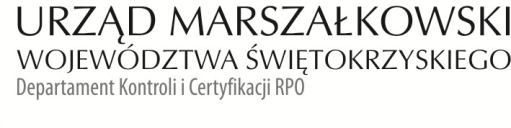 PanPaweł FarynaStarosta JędrzejowskiINFORMACJA POKONTROLNA NR KC-I.432.15.3.2021/AZS-14z kontroli realizacji projektu nr RPSW.07.01.00-26-0009/17 pn.: „e-GEODEZJA - cyfrowy zasób geodezyjny powiatów Buskiego, Jędrzejowskiego, Kieleckiego i Pińczowskiego”, realizowanego w ramach Działania 7.1 „Rozwój e-społeczeństwa”, 7 Osi priorytetowej Regionalnego Programu Operacyjnego Województwa Świętokrzyskiego na lata 2014 - 2020, polegającej na weryfikacji dokumentów w zakresie prawidłowości przeprowadzenia właściwych procedur dotyczących udzielania zamówień publicznych, przeprowadzonej na dokumentach w siedzibie Instytucji Zarządzającej Regionalnym Programem Operacyjnym Województwa Świętokrzyskiego na lata 2014 – 2020 w dniach od 30 marca do 1 kwietnia 2021 r oraz na dokumentacji przekazanej przez Beneficjenta do dnia 08.06.2021 r.I. INFORMACJE OGÓLNE:Nazwa i adres badanego Beneficjenta:Powiat Jędrzejowskiul. 11 Listopada 8328 – 300 JędrzejówStatus prawny Beneficjenta:Wspólnota samorządowa – powiatII. PODSTAWA PRAWNA KONTROLI:Niniejszą kontrolę przeprowadzono na podstawie art. 23 ust. 1 w związku z art. 22 ust. 4 ustawy z dnia 11 lipca 2014 r. o zasadach realizacji programów w zakresie polityki spójności finansowanych w perspektywie finansowej 2014-2020 (Dz.U. z 2020 r., poz. 818 j.t. z późn. zm.).III. OBSZAR I CEL KONTROLI:Cel kontroli stanowi weryfikacja dokumentów w zakresie prawidłowości przeprowadzenia przez Beneficjenta właściwych procedur dotyczących udzielania zamówień publicznych w ramach realizacji projektu nr RPSW.07.01.00-26-0009/17.Weryfikacja obejmuje dokumenty dotyczące udzielania zamówień publicznych związanych z wydatkami przedstawionymi przez Beneficjenta we wniosku o płatność nr RPSW.07.01.00-26-0009/17-063 oraz RPSW.07.01.00-26-0009/17-066.Kontrola przeprowadzona została przez Zespół Kontrolny złożony z pracowników Departamentu Kontroli i Certyfikacji RPO Urzędu Marszałkowskiego Województwa Świętokrzyskiego
z siedzibą w Kielcach, w składzie:Pani Anna Zapała-Śledź (kierownik Zespołu Kontrolnego),Pan Robert Gmyr  (członek Zespołu Kontrolnego).IV. USTALENIA SZCZEGÓŁOWE:W wyniku dokonanej w dniach od 30 marca do 8 czerwca 2021 r weryfikacji dokumentów dotyczących zamówień udzielonych w ramach projektu nr RPSW.07.01.00-26-0009/17, przesłanych do Instytucji Zarządzającej Regionalnym Programem Operacyjnym Województwa Świętokrzyskiego
na lata 2014 – 2020 przez Beneficjenta za pośrednictwem Centralnego systemu teleinformatycznego SL2014, Zespół Kontrolny ustalił, co następuje:Beneficjent w trybie określonym w art. 39 ustawy Pzp, przeprowadził trzy postępowania o udzielenie zamówienia publicznego oznaczone numerem referencyjnym:ZP.272.6.2019, które zostało zamieszczone w Dzienniku Urzędowym Unii Europejskiej w dniu 22.05.2019 r. pod numerem 2019/S 098-237528 i dotyczyło wyboru wykonawcy dla przedmiotu zamówienia „Modernizacja ewidencji gruntów i budynków poprzez utworzenie baz danych EGiB lub poprawę jakości i aktualności baz danych EGiB, wraz z doprowadzeniem tych baz do zgodności z pojęciowym modelem danych EGiB, określonym w rozporządzeniu Ministra Rozwoju Regionalnego i Budownictwa z dnia 29 marca 2001 r. w sprawie ewidencji gruntów i budynków”. Zamówienie zostało podzielone 
na 17 części dotyczące jednostki ewidencyjnej obejmującej obszar Busko-Zdrój, obszar wiejski, Gnojno, Wiślica-miasto, Tuczępy. Efektem rozstrzygnięcia postępowania było podpisanie w dniu 26.08.2019 r. umowy na część 4, która obejmowała swoim zasięgiem terytorium miejscowości Słabkowice i Służów. Na pozostałe części unieważniono postępowania ze względu na to, że ceny przekroczyły wartość kwoty jaką zamawiający zamierzał przeznaczyć na zadania. W dniu 07.09.2020 podpisano aneks nr 1 do ww. umowy  wydłużający termin realizacji umowy.  W ocenie IZ zmiany wprowadzone aneksem są zgodne z art. 144 ust.1 pkt. 3 Pzp.W wyniku weryfikacji przedmiotowego postępowania  nie stwierdzono błędów i nieprawidłowości. Lista sprawdzająca powyższe postępowanie stanowi dowód nr 1 do niniejszej Informacji Pokontrolnej.SR-II.272.1.9.2019, które zostało zamieszczone w Dzienniku Urzędowym Unii Europejskiej w dniu 28.05.2019 r. pod numerem 2019/S 102-247610 i dotyczyło wyboru wykonawcy dla przedmiotu zamówienia „Modernizacja ewidencji gruntów i budynków będących w zasobach geodezyjnych Powiatu Kieleckiego”. Zamówienie zostało podzielone 
na 37 części dotyczących jednostki ewidencyjnej obejmującej obszar gminy Powiatu Kieleckiego. Efektem rozstrzygnięcia postępowania było podpisanie:w dniu 24.10.2019 r. umowy na część 1, która obejmowała swoim zasięgiem terytorium miejscowości Bieliny Kapitulne. Została ona zawarta pomiędzy Beneficjentem a firmą MERITUM-GEO WOJCIECH GRZESIK, PIOTR GRZESIK S.C. na kwotę 412 050,00 zł brutto. W dniu 23.08.2020 podpisano aneks nr 1 do ww. umowy wydłużający termin realizacji umowy. W ocenie IZ wprowadzone aneksem zmiany są zgodne z art. 144 ust.1 pkt. 3 Pzp. w dniu 24.10.2019 r. umowy na część 4, która obejmowała swoim zasięgiem terytorium miejscowości Chęciny. Została ona zawarta pomiędzy Beneficjentem                      a firmą MERITUM-GEO WOJCIECH GRZESIK, PIOTR GRZESIK S.C. na kwotę 378 041,50 zł brutto. W dniu 23.08.2020 podpisano aneks nr 1 do ww. umowy  wydłużający termin realizacji umowy.  W ocenie IZ wprowadzone aneksem zmiany są zgodne z art. 144 ust.1 pkt. 3 Pzp.w dniu 24.10.2019 r. umowy na część 7, która obejmowała swoim zasięgiem terytorium miejscowości Chmielnik. Została ona zawarta pomiędzy Beneficjentem                 a firmą MERITUM-GEO WOJCIECH GRZESIK, PIOTR GRZESIK S.C. na kwotę 382 531,00 zł brutto. W dniu 23.08.2020 podpisano aneks nr 1 do ww. umowy  wydłużający termin realizacji umowy. W ocenie IZ wprowadzone aneksem zmiany są zgodne z art. 144 ust.1 pkt. 3 Pzp.w dniu 24.10.2019 r. umowy na część 9, która obejmowała swoim zasięgiem terytorium miejscowości Daleszyce. Została ona zawarta pomiędzy Beneficjentem                 a firmą MERITUM-GEO WOJCIECH GRZESIK, PIOTR GRZESIK S.C. na kwotę 550 721,20 zł brutto. W dniu 23.08.2020 podpisano aneks nr 1 do ww. umowy  wydłużający termin realizacji umowy.  W ocenie IZ wprowadzone aneksem zmiany są zgodne z art. 144 ust.1 pkt. 3 Pzp.w dniu 24.10.2019 r. umowy na część 20, która obejmowała swoim zasięgiem terytorium miejscowości Miedziana Góra. Została ona zawarta pomiędzy Beneficjentem a firmą MERITUM-GEO WOJCIECH GRZESIK, PIOTR GRZESIK S.C. na kwotę 371 817,80 zł brutto. W dniu 23.08.2020 podpisano aneks nr 1 do ww. umowy  wydłużający termin realizacji umowy.  W ocenie IZ wprowadzone aneksem zmiany są zgodne z art. 144 ust.1 pkt. 3 Pzp.w dniu 24.10.2019 r. umowy na część 24, która obejmowała swoim zasięgiem terytorium miejscowości Morawica. Została ona zawarta pomiędzy Beneficjentem                 a firmą MERITUM-GEO WOJCIECH GRZESIK, PIOTR GRZESIK S.C. na kwotę 284 421,00 zł brutto. W dniu 23.08.2020 podpisano aneks nr 1 do ww. umowy  wydłużający termin realizacji umowy.  W ocenie IZ wprowadzone aneksem zmiany są zgodne z art. 144 ust.1 pkt. 3 Pzp.w dniu 24.10.2019 r. umowy na część 26, która obejmowała swoim zasięgiem terytorium miejscowości Nowa Słupia. Została ona zawarta pomiędzy Beneficjentem a firmą MERITUM-GEO WOJCIECH GRZESIK, PIOTR GRZESIK S.C. na kwotę 42 962,76 zł brutto. W dniu 23.08.2020 podpisano aneks nr 1 do ww. umowy  wydłużający termin realizacji umowy.  W ocenie IZ wprowadzone aneksem zmiany są zgodne z art. 144 ust.1 pkt. 3 Pzp. Na pozostałe części unieważniono postępowanie ze względu na to, że nie złożono żadnej oferty.  W wyniku weryfikacji przedmiotowego postępowania  nie stwierdzono błędów i nieprawidłowości. Lista sprawdzająca powyższe postępowanie stanowi dowód nr 2 do niniejszej Informacji Pokontrolnej.SR-II.272.1.1.2020, które zostało zamieszczone w Biuletynie Zamówień Publicznych w dniu 13.01.2020 r. pod numerem 502230-N-2020 i dotyczyło wyboru wykonawcy dla przedmiotu zamówienia „Nadzór nad modernizacją bazy danych EGiB w ramach projektu „e-geodezja – cyfrowy zasób geodezyjny powiatów Buskiego, Jędrzejowskiego, Kieleckiego                                          i Pińczowskiego”. Efektem rozstrzygnięcia postępowania było podpisanie w dniu 20.02.2020 r. umowy pomiędzy Beneficjentem a OPEGIEKA SP. Z O.O. na kwotę 65 805,00 zł brutto. W dniu 13.08.2020 podpisano aneks nr 1 do ww. umowy  wydłużający termin realizacji umowy.  W ocenie IZ wprowadzone aneksem zmiany są zgodne z art. 144 ust.1 pkt. 1 Pzp.W wyniku weryfikacji przedmiotowego postępowania nie stwierdzono błędów                                             i nieprawidłowości. Lista sprawdzająca powyższe postępowanie stanowi dowód nr 3 do niniejszej Informacji Pokontrolnej.V. REKOMENDACJE I ZALECENIA POKONTROLNE:Instytucja Zarządzająca RPOWŚ na lata 2014 – 2020 odstąpiła od sformułowania zaleceń pokontrolnych. 
Niniejsza Informacja Pokontrolna zawiera 5 strony oraz 3 dowody, które dostępne są do wglądu w siedzibie Departamentu Kontroli i Certyfikacji RPO, ul. W. Witosa  86, 25 – 561 Kielce.Dokument sporządzono w dwóch jednobrzmiących egzemplarzach, z których jeden zostaje przekazany Beneficjentowi. Drugi egzemplarz oznaczony terminem „do zwrotu” należy odesłać na podany powyżej adres w terminie 14 dni od dnia otrzymania Informacji Pokontrolnej.Jednocześnie informuje się, iż w ciągu 14 dni od dnia otrzymania Informacji Pokontrolnej Beneficjent może zgłaszać do Instytucji Zarządzającej pisemne zastrzeżenia, co do ustaleń w niej zawartych. Zastrzeżenia przekazane po upływie wyznaczonego terminu nie będą uwzględnione.Kierownik Jednostki Kontrolowanej może odmówić podpisania Informacji Pokontrolnej informując na piśmie Instytucję Zarządzającą o przyczynach takiej decyzji.Kontrolujący: IMIĘ I NAZWISKO: Anna Zapała-Śledź ………………………………….IMIĘ I NAZWISKO: Robert Gmyr ………………………………….KC-I.432.15.3.2021Kielce, dn. 15.06.2021 r.Kontrolowany/a:…………………………………………